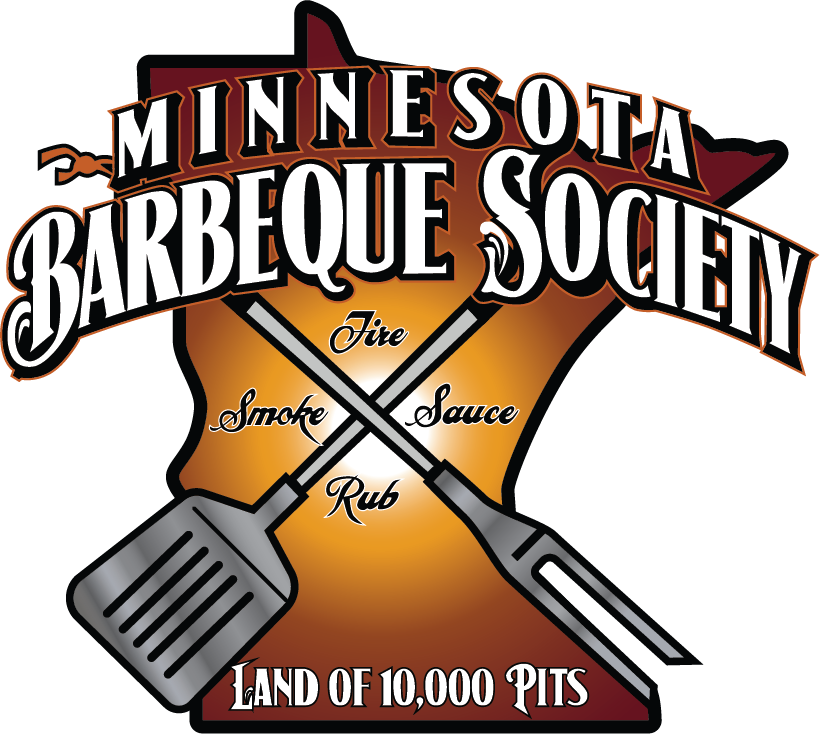 Date: 12/16/2020Prepared By: David EllisBoard Members in Attendance:Call to Order:  Meeting Minutes Read and Accepted:	Motion: Allen	Second: JohnTreasurer's Report: 	PayPal Balance: $4352.24	US Bank Account Balance: $12529.21	Outstanding Payments: $14.95	Motion: David	Second: DanAgendaNext Meeting:Motion to Adjourn:JohnSecond: DocMeeting Closed : 8:08pmMemberStan DobosenskixJeremy DockendorfxNate BergxDavid EllisxAllen LecuyerxDan FagerlindxKristen SpainxJohn SchafferbilligxRandy WardAbsentTopicAction ItemsMotionsMembership Report - ALNo New Business MembershipsRenewals continue to come inBoard Recommendations for ByLaws UpdatesMotion to accept bylaws as writtenMotion: David EllisSecond: Allen LeCuyerOpposed - NoneMotion PassedIT update - Kristen SpainDemo the progress on the websiteAbout 80% thereNeed to work logistics with Dan Londeen to transfer Domain NameElectionDavid demoed the election buddy websiteMinnesota In May KCBS paperwork sent in, May 7th & 8th, also KCBS backyard, may contact with repsLocked in Isanti County Fairgrounds Registration fees required for staying at the fairgrounds Thursday/SundayBBQ Judges ClassJohn working with Ralph Williams, hosting the class on Thursday at Isanti County Fairgrounds2020 TOYProposal for awards and trophiesNO Cash PayoutsTrophies and Recognition Added trophies to the top 10 in BackyardCompart donating the competition packs for GC pro and BackyardDavid: Motion to accept proposal for 2020 TOY program2nd: AllenOpposed - NonePassedBanquet PlanningSurvey ResultsGeneral feedback membership would like to meet with an outside/virtual option, open to pushing it out.Recommendations:Split Event Raffle/Auction OnlinePresent Awards at MIMTraditional In-Person Event/ Virtual EventRaffle is illegal online in state of MinnesotaSilent Auction Items onlineMotion : Hold a hybrid in-person/event separate from Minnesota in May with a virtual aspect - DavidSecond: Dan FagerlindOpposed - NonePassedMembership David Withdraw motion:David Motion:Increase Individual  Membership Dues to $40.00/yr  - Individual$60.00/yr - Family/GroupAll Digital Memberships2 Votes up to 3 MembersAdd print option at $15/yearSecond JohnMotion PassedFY/BY Committee Update: AllenUpdating criteria to align more with KCBS standards for the backyard to introduce consistency.NBN Article AssignmentsStan/John/Doc - Recipe Content for February/Outgoing ArticleMarch - Allen will collate article about new board membersApril - DateTime LocationJanuary 27,20206pmZoom